ПРОЕКТ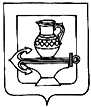 СОВЕТ ДЕПУТАТОВ СЕЛЬСКОГО ПОСЕЛЕНИЯ КУЗЬМИНО-ОТВЕРЖСКИЙ СЕЛЬСОВЕТ ЛИПЕЦКОГО МУНИЦИПАЛЬНОГО РАЙОНА ЛИПЕЦКОЙ ОБЛАСТИ РОССИЙСКОЙ ФЕДЕРАЦИИПятьдесят вторая сессия шестого созываРЕШЕНИЕ______________________                                                                              № ____Об утверждении ключевых показателей и их целевых значений, индикативных показателей по муниципальному контролю и индикаторов риска нарушения обязательных требований в сфере благоустройства на территории сельского поселения Кузьмино-Отвержский сельсовет Липецкого муниципального района Липецкой области	Рассмотрев информацию прокуратуры Липецкого района от 23.01.2023             № 79-2023 о состоянии законности ключевых и индикативных показателей муниципального контроля в сфере благоустройства на территории сельского поселения Кузьмино-Отвержский сельсовет Липецкого муниципального района Липецкой области, утвержденных решением Совета депутатов сельского поселения Кузьмино-Отвержский сельсовет Липецкого муниципального района Липецкой области Российской Федерации от 25.02.2022 № 92, на основании Федерального закона от 06.10.2003 № 131 «Об общих принципах организации местного самоуправления в Российской Федерации», Федерального закона от 31.07.2020 № 248 «О государственном контроле надзоре и муниципальном контроле в Российской Федерации», Совет депутатов сельского поселения Кузьмино-Отвержский сельсовет Липецкого муниципального района Липецкой областиРЕШИЛ:Утвердить ключевые показатели и их целевые значения, индикативные показатели по муниципальному контролю и индикаторы риска нарушения обязательных требований в сфере благоустройства на территории сельского поселения Кузьмино-Отвержский сельсовет Липецкого муниципального района Липецкой области согласно приложению.Признать утратившим силу решение Совета депутатов сельского поселения Кузьмино-Отвержский сельсовет Липецкого муниципального района Липецкой области Российской Федерации от 25.02.2022 № 92 «Об утверждении ключевых и индикативных показателей муниципального контроля в сфере благоустройства на территории сельского поселения Кузьмино-Отвержский сельсовет Липецкого муниципального района Липецкой области».Направить настоящее решение главе сельского поселения Кузьмино-Отвержский сельсовет Липецкого муниципального района для подписания и обнародования.4. Настоящее решение вступает в силу со дня официального обнародования.Председатель Совета депутатов сельского поселения Кузьмино-Отвержский сельсовет                                                           С.Н.ЛапшовПриложение к решению Совета депутатов сельского поселения Кузьмино-Отвержский сельсовет Липецкого муниципального района Липецкой области _______________ № _________Ключевые показатели и их целевых значения, индикативные показатели по муниципальному контролю и индикаторы риска нарушения обязательных требований в сфере благоустройства на территории сельского поселения Кузьмино-Отвержский сельсовет Липецкого муниципального района Липецкой области1.Ключевые показатели и их целевые значения1) Доля устраненных нарушений из числа выявленных нарушений обязательных требований - 100%2) Доля выполнения плана проведения плановых контрольных мероприятий на очередной финансовый год - 100%3) Доля обоснованных жалобна действие (бездействие) контрольного органа и (или) его должностного лица при проведении контрольных мероприятий - 0%4) Доля контрольных мероприятий, по результатам которых были выявлены нарушения, но не приняты соответствующие меры административного воздействия - 0%.5) Доля отмененных результатов контрольных мероприятий - 0%.6) Доля вынесенных судебных решений о назначении административного наказания по материалам контрольного органа - 100%.7) Доля отмененных в судебном порядке постановлений контрольного органа по делам об административном правонарушениях от общего количества таких постановлений, вынесенных контрольным органом, за исключением постановлений, отмененных на основании статей 2.7 и 2.9 Кодекса Российской Федерации об административных правонарушениях - 0%.2. Индикативные показателиПри осуществлении муниципального контроля в сфере благоустройства устанавливаются следующие индикативные показатели:Количество проведенных плановых контрольных мероприятий;Количество проведенных внеплановых контрольных мероприятий;Количество поступивших возражений в отношении акта контрольного мероприятия;Количество выданных предписаний об устранении нарушений обязательных требований;Количество устраненных нарушений обязательных требований.3.Перечень индикаторов риска нарушения обязательных требований, проверяемых в рамках осуществления муниципального контроляГлава администрации сельского поселенияКузьмино-Отвержский сельсовет						Н.А.ЗимаринаНаименование индикатораНормальное состояние для выбранного параметра (критерии оценки) единица измерения (при наличии)Показатели индикатора рискаНаличие у Контролируемого лица вступившего в законную силу в течение последних трех лет на дату принятия решения об отнесении его деятельности к категории риска постановления о назначении административного наказания за совершение административного правонарушения, связанного с нарушением обязательных  требований, подлежащих исполнению (соблюдению) контролируемыми лицами при осуществлении контролируемой деятельности 0>1шт.Наличие контролируемого лица в течение последних трех лет на дату принятия решения об отнесении его деятельности к категории риска предписания , не исполненного в срок, установленный предписанием, выданным по факту несоблюдения обязательных требований, подлежащих исполнению (соблюдению) контролируемыми лицами при осуществлении контролируемой деятельности 1-2>2шт.Наличие у Контролируемого лица в течение лица в течение последних пяти лет на дату принятия решения об отнесении его деятельности к категории риска предписания, выданного по итогам проведения плановой или внеплановой проверки по факту выявленных нарушений за несоблюдение обязательных требований, подлежащих исполнению (соблюдению) контролируемыми лицами при осуществлении контролируемой деятельности1-3>3шт.